Datenblatt zur Vorbereitung eines ErbscheinantragsAchtung: das Ausfüllen und Übersenden des Formulars ist noch keine ordnungsgemäße Antragstellung, sondern dient nur als Grundlage für das Antragsprotokoll.Zur Aufnahme eines Erbscheinantrags ist das persönliche Erscheinen des Antragstellers (bzw. dessen gesetzlichen Vertreters oder Bevollmächtigten unter Vorlage einer notariellen Vollmacht) erforderlich.Der Antrag kann zu Protokoll des zuständigen Nachlassgerichts, des Wohnsitzgerichts des Antragstellers oder eines beliebigen öffentlichen Notars (bei Aufenthalt im Ausland: eines Konsularbeamten) erklärt werden.Antragsteller:An dasNachlassgericht GöppingenSchlossplatz 173033 Göppingennachlass@aggoeppingen.justiz.bwl.deTelefonzentrale: 07161 63 2516 (Mo – Do von 9.00 bis 11.30 Uhr)Sehr geehrte Damen und Herren,im Anhang übersende ich das ausgefüllte Datenblatt zur Vorbereitung eines Erbscheinantrags und bitte um weitere Veranlassung.Mit freundlichen Grüßen______________________________________________Unterschrift, DatumDaten des ErblassersDer Erblasser war   verheiratet / verpartnert verwitwet   geschieden   ledigAngaben zum EhepartnerBitte auch ausfüllen, wenn die Ehe geschieden / aufgehoben wurde!Bei früheren Ehen das Formular bitte nochmals ausdrucken und ausfüllen!Die Eheleute lebten im Güterstand dergesetzlichen ZugewinngemeinschaftGütergemeinschaftGütertrennungfolgendem ausländischen Güterstand: __________________________Falls vorhanden: Bitte eine Kopie des Ehevertrags hinzufügen!Der Erblasser hat weder leibliche noch adoptierte Kinder hinterlassen.Der Erblasser hat folgende volljährige und / oder minderjährige Kinder hinterlassen:Für weitere Kinder das Formular bitte nochmals ausdrucken und ausfüllen!Achtung: Sollten Abkömmlinge des Erblassers bereits verstorben sein, sind deren Abkömmlinge ebenfalls aufzulisten!Für den Fall, dass der Erblasser keine Abkömmlinge hinterlassen hat, bitte folgendes ausfüllen:Für den Fall, dass ein Elternteil / beide Elternteile des Erblassers bereits verstorben sind und diese weitere Abkömmlinge hinterlassen haben, bitte folgendes ausfüllen:Für weitere Geschwister das Formular bitte nochmals ausdrucken und ausfüllen!Achtung: Halbgeschwister sind ebenfalls anzugeben!Für den Fall, dass ein / mehrere Geschwister des Erblassers bereits verstorben sind und diese Abkömmlinge hinterlassen haben, bitte folgendes ausfüllen:Für weitere Neffen / Nichten das Formular bitte nochmals ausdrucken und ausfüllen!Für entferntere Verwandtschaftsgrade – z.B. bei Erbberechtigung von Großeltern / Onkel und Tanten / Cousins und Cousinen etc. bitte ein Extrablatt verwenden.Der Erblasser hat eine Verfügung von Todes wegen hinterlassen: Nein                   JaFolgende Verfügungen von Todes wegen sind vorhanden:Bei notariellen Testamenten / (Ehe- und) Erbverträgen bitte auch Notar, Amtssitz und UR-Nr / UVZ-Nr / Not.Reg.Nr. angeben.Folgende Personen wurden in der für die Erbfolge maßgeblichen Verfügung von Todes wegen als Erben eingesetzt:Für weitere testamentarischer Erben Formular bitte nochmals ausdrucken und ausfüllen!Hinweise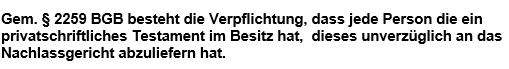 Das Testament ist im Original abzugeben (Einwerfen in den Briefkasten des Amtsgerichts / postalische Übersendung per Einschreiben). Eine Kopie eines handschriftlichen Testaments kann nur dann ausnahmsweise als Grundlage eines Erbscheinantrags verwendet werden, wenn an Eides statt versichert wird, dass das Original nicht mehr auffindbar ist.Die Verwandtschaftsverhältnisse des Erblassers sind anzugeben unerheblich davon, ob der Erblasser eine Verfügung von Todes wegen hinterlassen hat oder nicht.Bitte beachten Sie, dass gemäß § 352 FamFG das Verwandtschaftsverhältnis, auf dem das Erbrecht beruht, durch öffentliche Urkunden nachzuweisen ist.Auch der Wegfall von vorrangigen gesetzlichen Erben ist nachzuweisen.Zum Beispiel:Eine Eheschließung ist durch Vorlage einer Heiratsurkunde nachweisbar.Eine Ehescheidung durch Vorlage des Scheidungsurteils.Das Vorhandensein von Abkömmlingen durch Geburtsurkunden.Das Versterben eines Abkömmlings durch die Sterbeurkunde.Die Staatsbürgerschaft (bei Einwanderung nach Deutschland) durch die Einbürgerungsurkunde und, falls vorhanden, den Flüchtlings- und Vertriebenenausweis.U.V.m.Die Urkunden sind mit dem Formular einzureichen.Sie können diese entwederin Kopie einreichen und im Termin im Original / in beglaubigter Kopie vorzeigenin beglaubigter Kopie einreichenim Original einreichen (wird im Termin wieder ausgehändigt)Nachlassverzeichnis zur Wertermittlung
in ErbschaftssachenI. Allgemeine Hinweise zum NachlassverzeichnisDer Vordruck „Nachlassverzeichnis“ auf dem vorhergehenden Blatt dient der Wertermittlung zur Berechnung der Gebühren nach dem Gerichts- und Notarkostengesetz. Das Nachlassgericht bittet Sie, ihn abzutrennen, sorgfältig auszufüllen und mit den erforderlichen Belegen dem Nachlassgericht binnen eines Monats zurückzugeben.Die Angaben im Nachlassverzeichnis kann das Nachlassgericht an andere Behörden weitergeben, wenn diese sie zur Erfüllung gesetzlicher Aufgaben benötigen (z. B. Sozialhilfebehörden, Finanzamt – Erbschaftssteuerstelle –).
Für die Gebühren für Erbschein und eidesstattliche Versicherung sind insbesondere folgende Werte maßgebend:Wert des reinen Nachlasses, d.h. die Schulden des Erblassers werden vom Wert des Nachlasses abgezogen.Nicht abzugsfähig sind die Verbindlichkeiten, die aufgrund des Erbfalls entstehen (z.B. Beerdigungskosten, Vermächtnisse, Pflichtteilsrechte, Auflagen, Erbschaftssteuer).Die hiermit erbetenen Angaben sind freiwillig. Eine Mitwirkung an einer sachgerechten Wertfeststellung dürfte jedoch in Ihrem eigenen Interesse liegen, weil das Gericht sonst den Nachlasswert anderweitig ermitteln müsste. Hierbei könnten zu hohe Werte errechnet werden, weil z. B. Verbindlichkeiten, die den Wert des Nachlasses und damit auch die Höhe der Gebühren mindern, dem Gericht nicht bekannt sind.
Wenn Sie keine oder nur unvollständige Angaben machen, kann eine Wertfestsetzung durch gerichtlichen Beschluss – u. U. nach vorheriger Beweisaufnahme – erfolgen. Dabei kommt insbesondere die Begutachtung durch einen Sachverständigen in Betracht. Die Kosten der Beweisaufnahme können einem Beteiligten ganz oder teilweise auferlegt werden, wenn er durch Unterlassung der Wertangabe oder durch unrichtige Angabe die Wertschätzung veranlasst hat.
Hinweis: Das Gericht kann zur Ermittlung des Wertes und Zusammensetzung des Nachlasses auch Auskunft beim Finanzamt einholen.
Eine Kostenrechnung wird durch die zuständige Kasse übersandt. Sollten sich bezüglich der in ihr enthaltenen Geschäftswerte Unklarheiten ergeben, kann der Kostenbeamte des Nachlassgerichts, wenn ihm die Geschäftsnummer bekannt gegeben wird, Auskünfte erteilen.
Übersenden Sie von Ihren Unterlagen nach Möglichkeit Kopien; Originalunterlagen erhalten Sie erst nach Abschluss des Verfahrens zurück.
Weitere wichtige Hinweise entnehmen Sie bitte dem folgenden Abschnitt II auf der Rückseite dieses Blattes.Vor- und NachnameStraße und HausnummerPLZ und OrtTelefonnummer(und zusätzliche Kontaktmöglichkeit)NachnameGeburtsnameVornameGeburtsdatumStaatsbürgerschaftTodestag und -ortLetzte WohnanschriftNachnameGeburtsnameVorname(n)GeburtsdatumStaatsbürgerschaftGgf. Todestag/ort(letzte) WohnanschriftAbkömmlingAbkömmlingNachnameGeburtsnameVorname(n)GeburtsdatumGgf. Todestag/ort(letzte) WohnanschriftVater des ErblassersMutter des ErblassersNachnameGeburtsnameVorname(n)GeburtsdatumGgf. Todestag/ort(letzte) WohnanschriftBruder / SchwesterBruder / SchwesterNachnameGeburtsnameVorname(n)GeburtsdatumGgf. Todestag/ort(letzte) WohnanschriftNeffe/NichteNeffe/NichteNachnameGeburtsnameVorname(n)GeburtsdatumGgf. Todestag/ort(letzte) WohnanschriftTestamentarischer Erbe Testamentarischer Erbe NachnameGeburtsnameVorname(n)GeburtsdatumWohnanschrift1.      N a c h l a s s v e r m ö g e n  a m  T o d e s t a g1.      N a c h l a s s v e r m ö g e n  a m  T o d e s t a g1.      N a c h l a s s v e r m ö g e n  a m  T o d e s t a gEUR1.1Bargeld (in- und ausländisches)Bargeld (in- und ausländisches)1.2In- und ausländische Guthaben bei Sparkassen, Banken, der Postbank und bei Bausparkassen- Bitte Ausfüllhinweise beachten! -In- und ausländische Guthaben bei Sparkassen, Banken, der Postbank und bei Bausparkassen- Bitte Ausfüllhinweise beachten! -1.3Wertpapiere (Kurswert), SparkassenbriefeWertpapiere (Kurswert), Sparkassenbriefe1.4Forderungen d. Verstorbenen gegen Dritte, z. B. Anspruch d. Verstorbenen auf Steuerrückvergütung, auf Schadensersatz, auf Rückzahlung einer DarlehenssummeForderungen d. Verstorbenen gegen Dritte, z. B. Anspruch d. Verstorbenen auf Steuerrückvergütung, auf Schadensersatz, auf Rückzahlung einer Darlehenssumme1.5Lebensversicherungen, private Sterbegelder und andere Versicherungen- Bitte Ausfüllhinweise beachten! -Lebensversicherungen, private Sterbegelder und andere Versicherungen- Bitte Ausfüllhinweise beachten! -1.6Kunstgegenstände, Schmuck, unverarbeitete Edelmetalle (z. B. Barrengold), Sammlungen (z. B. Münzen, Porzellan, Briefmarken, Waffen), Musikinstrumente- geschätzter Verkaufswert; -nur wertvolle Gegenstände-Kunstgegenstände, Schmuck, unverarbeitete Edelmetalle (z. B. Barrengold), Sammlungen (z. B. Münzen, Porzellan, Briefmarken, Waffen), Musikinstrumente- geschätzter Verkaufswert; -nur wertvolle Gegenstände-1.7Gebrauchsgegenstände (Beispiele: Kraftfahrzeuge, Fahrräder, Sportgeräte, Computeranlagen, Mobiltelefone, Film-/Videokameras, Werkzeuge, Maschinen), wertvolle Haustiere u. Viehbestand- geschätzter Verkaufswert; -nur wertvolle Gegenstände-Gebrauchsgegenstände (Beispiele: Kraftfahrzeuge, Fahrräder, Sportgeräte, Computeranlagen, Mobiltelefone, Film-/Videokameras, Werkzeuge, Maschinen), wertvolle Haustiere u. Viehbestand- geschätzter Verkaufswert; -nur wertvolle Gegenstände-1.8Mobiliar/Hausrat sowie wertvolle Kleidung (Beispiele: verwertbare Möbel- und Antiquitäten, Teppiche, sonstige neu- und hochwertige Gegenstände)- geschätzter Verkaufswert; -nur wertvolle Gegenstände, eine Auflistung ist nicht erforderlich-Mobiliar/Hausrat sowie wertvolle Kleidung (Beispiele: verwertbare Möbel- und Antiquitäten, Teppiche, sonstige neu- und hochwertige Gegenstände)- geschätzter Verkaufswert; -nur wertvolle Gegenstände, eine Auflistung ist nicht erforderlich-1.9Erwerbsgeschäft:    - Bitte Ausfüllhinweise beachten! -Erwerbsgeschäft:    - Bitte Ausfüllhinweise beachten! -1.10Grundbesitz:           - Bitte Ausfüllhinweise beachten! -Grundbesitz:           - Bitte Ausfüllhinweise beachten! -1.11Sonstige Rechte (z. B. Urheberrechte, Erfindungen, Patente)Sonstige Rechte (z. B. Urheberrechte, Erfindungen, Patente)Summe der NachlasswerteSumme der Nachlasswerte2.      N a c h l a s s s c h u l d e n2.      N a c h l a s s s c h u l d e n2.      N a c h l a s s s c h u l d e nEUR
Schulden d. Verstorbenen am Todestag
Schulden d. Verstorbenen am Todestag2.1Darlehensverbindlichkeiten (lediglich Anteil d. Verstorbenen und nur soweit noch
geschuldet, einschl. rückständiger Zinsen, auch gesichert über Grundschulden und Hypotheken)- Bitte Nachweise beifügen -Darlehensverbindlichkeiten (lediglich Anteil d. Verstorbenen und nur soweit noch
geschuldet, einschl. rückständiger Zinsen, auch gesichert über Grundschulden und Hypotheken)- Bitte Nachweise beifügen -2.2Sonstige Schulden (z. B. Miet- und Steuerrückstände, offene Rechnungen,
Krankheitskosten)

_____________________________________________________________________- Bitte Ausfüllhinweise beachten! -Sonstige Schulden (z. B. Miet- und Steuerrückstände, offene Rechnungen,
Krankheitskosten)

_____________________________________________________________________- Bitte Ausfüllhinweise beachten! -
Summe der Nachlassschulden
Summe der NachlassschuldenIch versichere, dass vorstehende Angaben vollständig und richtig sind.Ich versichere, dass vorstehende Angaben vollständig und richtig sind.Ich versichere, dass vorstehende Angaben vollständig und richtig sind.Ich versichere, dass vorstehende Angaben vollständig und richtig sind.                                                                _________________________    _______________                                                                                      Ort                                                           Datum
___________________________________________________Name, Vorname
___________________________________________________Straße, PLZ, Wohnort
______________________              _________________________________________Telefon (tagsüber)                                     E-Mail
___________________________________________________Unterschrift                                                                _________________________    _______________                                                                                      Ort                                                           Datum
___________________________________________________Name, Vorname
___________________________________________________Straße, PLZ, Wohnort
______________________              _________________________________________Telefon (tagsüber)                                     E-Mail
___________________________________________________UnterschriftII. Ausfüllhinweise zum NachlassverzeichnisZu Nr. 1.2:
Bei gemeinschaftlichen Konten bitte nur den Anteil d. Verstorbenen einsetzen.
Wenn bei einem Konto ein Vertrag zugunsten Dritter besteht – bitte entsprechenden Nachweis beifügen – gehört das Guthaben nicht zum Nachlass und braucht nicht angegeben zu werden.

Sie können sich die Angaben der Kontostände vereinfachen, wenn Sie bei der Bank eine Kopie der Mitteilung an die Erbschaftssteuerstelle (Erbschaftssteuermitteilung an das Finanzamt) fertigen lassen und diese Kopie dem Nachlassverzeichnis beifügen.
Zu Nr. 1.5:Lebensversicherungen, private Sterbegelder und andere Versicherungen gehören nicht zum Nachlass, wenn sie zugunsten einer bestimmten Person (auch: „die gesetzlichen Erben“) abgeschlossen sind.
Zu Nr. 1.9:Bitte Kopie der letzten Bilanz oder Gewinn- und Verlustrechnung oder der letzten an das Finanzamt eingereichten Vermögensaufstellung und des evtl. vorhandenen Gesellschaftsvertrages vorlegen.Angaben zum Verkehrswert evtl. im Betriebsvermögen enthaltener Grundstücke bitte unter Nr. 1.10 eintragen oder gesondertes Beiblatt verwenden.
Zu Nr. 1.10:
Der Grundbesitz wird bei der Bewertung mit einem dem Verkehrswert möglichst entsprechenden Wert berücksichtigt, der in der Regel auf der Grundlage des Bodenrichtwertes und des Gebäudeversicherungswertes (für Gebäude) bzw. bei Eigentumswohnungen entsprechend dem Kaufvertrag ermittelt wird.
Bitte fügen Sie bei Eigentumswohnungen eine Kopie des Kaufvertrages, bei allen anderen Gebäuden eine Kopie des Gebäudeversicherungsscheines bei.Erläutern Sie bitte besondere werterhöhende oder wertmindernde Umstände kurz auf einem Beiblatt.Zu Nr. 2.2:Krankheitskosten sind dann keine Nachlassschulden, wenn sie von Dritten (z. B. einer Krankenversicherung oder einem Schadensersatzpflichtigen) bezahlt werden.
